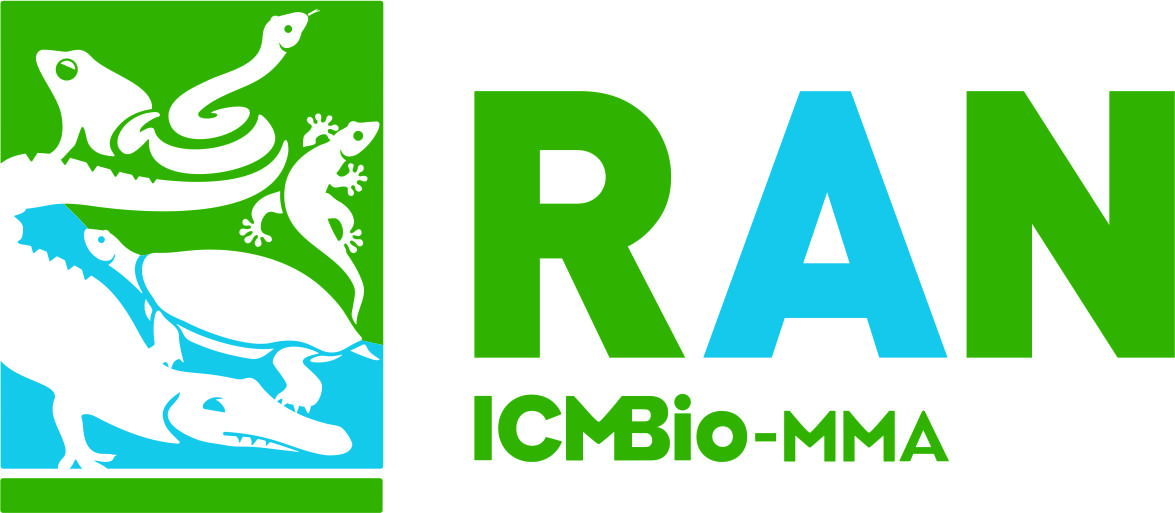 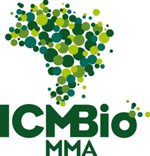 AVALIAÇÃO DO ESTADO DE CONSERVAÇÃO DOS QUELÔNIOS, NO BRASILCONSULTA AMPLARecomendações:- utilize uma ficha para cada espécie;- não é obrigatório preencher todos os campos;- as informações originadas de: artigos publicados, resumos publicados, comunicação pessoal, trabalhos não publicados (publicações no prelo, teses, dissertações, relatórios etc) devem ser acompanhadas das citações (autor e ano) e as respectivas referências bibliográficas devem ser citadas de maneira completa no item 20;- informações sem citações e referência não serão consideradas;- ENVIAR A FICHA E PLANILHA PARA: avaliacao.quelonios@icmbio.gov.br.1. Nome científico:2. Ordem: 3. Família: 4. Sinonímias: 5. Nomes comuns em português: 6. Nomes comuns em outras línguas: (se conhecidos)7. Notas taxonômicas: (Caso haja algum problema taxonômico recente, ou que perdure, que possa levar a confusão na identificação da espécie)8.  O táxon é endêmico do Brasil? (      ) sim          (      )  não         (      ) não se sabe9. Distribuição: (localidade tipo, os países onde ocorre. Para o Brasil, os municípios, estados, localidades, regiões, bacias hidrográficas. Se distribuição é restrita a localidade tipo. Se há indicações de que a área de distribuição do táxon atual está reduzida em relação a sua área historicamente conhecida).10. Pontos de registro: (Deverão ser inseridos na planilha de inserção de ocorrências) 11. Habitat, biologia e história vida: descreva o mais detalhadamente possível, sobre habitat e micro-habitat do táxon. Inclua informações sobre o(s) bioma(s) e rios em que ocorre. Se possível, inclua informações sobre: caracterização geral da espécie, caracteres de diagnóstico e citogenéticos, variabilidade genética, aspectos sobre a biologia, tais como sítio de canto, modo reprodutivo, fecundidade, tipo de dieta, capacidade da espécie de persistir em ambientes alterados (resiliência), se a espécie é críptica, de difícil encontro e/ou coleta e outros aspectos relevantes para a avaliação do grau de risco de extinção.12. População: informações sobre a abundância utilizando-se dados de tamanho populacional (número total de indivíduos sexualmente maduros) ou estimativa da população (número total de indivíduos) a partir do índice de abundância relativa mais adequado ao táxon, em escala local ou regional. Informações conhecidas sobre a densidade populacional (local, regional ou global) e se a população estiver fragmentada indicar o grau de fragmentação entre as subpopulações. Se nenhuma informação quantitativa sobre tamanho da população for disponível, escreva pelo menos se a espécie é facilmente encontrada na natureza ou não. (por exemplo: a espécie é facilmente encontrada durante o dia sob rochas nas áreas de campo rupestre). Caso não haja esse tipo de informação, deixe isso claro no espaço abaixo.13. Tendência populacional (marque uma das seguintes opções):(        ) crescente	   (       ) decrescente           (        ) estável	         (        ) desconhecida13.a) Justificativa (*): Descreva aqui estimativa quantitativa relacionada à variação populacional (declínio ou redução) se possível incluindo o esforço de amostragem nas áreas em que essas variações ocorreram, ao longo do tempo.14. Existe conectividade com populações de regiões vizinhas? (      ) sim (*)                 (       )   não14.a) Justificativa, caso tenha assinalado sim: Se existir aporte de indivíduos de populações de países vizinhos,  qual a contribuição das populações vizinhas para a manutenção da população no Brasil? Espera-se que essa contribuição aumente/diminua no futuro? Existe evidência de aumento/diminuição nos níveis de ameaça nesses países? A população no Brasil pode declinar devido à modificação ocorrida nas populações vizinhas?15. Ameaças (*): Destacar as maiores ameaças ao táxon (extrínsecas e intrínsecas), informar sobre a escala (local, regional ou global): 1 - extrínsecas ao táxon, tais como: redução ou fragmentação do habitat (consequente fragmentação da população, isolamento genético), introdução de espécies, mudanças climáticas, caça/pesca/apanha, enfermidades, epidemias, e  2 - intrínsecas, tais como:  depressão por endocruzamento, tamanho populacional naturalmente pequeno, hábitos solitários etc. É interessante informar se há ou não informação sobre o efeito das ameaças ao táxon de modo geral; avaliar a relevância das ameaças no passado e/ou presente, e futuro, e ainda, se há expectativa para ameaças futuras ao táxon (ex: previsão de instalação de usinas hidrelétricas, rodovias, loteamentos etc.).16. Ações de conservação existentes: (legislações federais, estaduais e municipais para sua proteção ou da habitat, incluindo comentários sobre a efetividade dessas medidas) 17. Presença e Unidades de Conservação e ou Áreas Protegidas: registro de ocorrência georreferenciado da espécie dentro dessas áreas (federais, estaduais, municipais e particulares), citando-as.18. Utilização (legal ou ilegal): Caso existam, descreva os principais usos legais e ilegais (potencial de uso comercial, cultural, como animal de estimação, bioprospecção, tráfico)19. Recomendações para conservação: (inclua a descrição e localização de áreas críticas para a espécie, sugira a criação de áreas protegidas, legislações voltadas à preservação, proteção ou conservação, além de linhas de pesquisas necessárias para o melhor conhecimento da espécie)20. Referência bibliográfica: (incluir as referências completas de TODAS as citações da ficha)Data da contribuição (dia/mês/ano): Nome completo do colaborador: Instituição: E-mail: 